APPLICATION FORM / AANSOEK VORM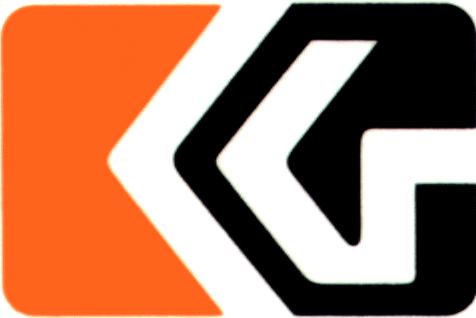 APPLICATION FOR A GRANTAANSOEK OM TOEKENNINGNAME OF APPLICANTNAAM VAN AANSOEKERAll correspondence should be addressed to:Alle korrespondensie moet gerig word aan:INSTRUCTIONS / INSTRUKSIESRead these notes carefully before you complete the application form / Lees die notas noukeurig voor die voltooing van die aansoekvorm.Make sure that you read every section and that the information you provide is accurate. / Maak seker dat jy elke gedeelte noukeurig deurlees en dat die inligting wat jy verskaf akkuraat is.Proof of matric and 1st year academic results needs to accompany the application form as well as Institution statement of fees. / Bewyse van matriek uitslae ,1ste jaar akademiese resultate asook Instansie se staat van universiteitsgelde moet die aansoekvorm vergesel.Attach proof of matric results / Heg matriekuitslae aanA)	CURRENT	Name of University / Technikon:  ______________________________	Currently registered in academic year of study.Student number:  _____________	Year commenced:  ________Degree:  ____________________B)	PREVIOUS	Have you previously attended University		Name of University:  _______________	 Student number: _________Degree studied:  __________________  Year commenced:  ________Have you repeated any year of study during your current or previous tertiary studies?					 If yes, state year, date and reason:  ________________________________________________________________________________________________________________________________________________________________________________________________________________________________________________________Attach academic records and Institution fee statement / Heg bewys aan van akademiese rekords en Universiteits rekening.Please supply information about your interests in:Please state your:Write a brief statement setting out clearly why you have chosen these studies/career:  ______________________________________________________________________________________________________________________________________________________________________________________________________________________________________________________________________________________________________________________Do you currently have a scholarship, bursary or loan?	If yes, what is the name of the award?  ______________________________Who has it been awarded by?  ____________________________________What is the value of the award?  ___________________________________Is there a service obligation attached to the scholarship, bursary or loan?Have you been employed since leaving school?Please specify if not with parents/guardian/Spesifiseer indien nie by ouers / voog nie:  I declare that the above information is to the best of my knowledge    accurate and I understand that any false statement renders me liable to instant disqualification.   Furthermore, I undertake to conform to all rules and regulations which may be in force from time to time should I be successful to obtain a bursary.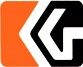 Ek verklaar dat bostaande inligting na die beste van my wete juis is, en ek aanvaar dat enige vals verklaring my blootstel aan onmiddellike wegwysing.  Verder onderneem ek, indien ek suksesvol is om 'n beurs te ontvang, my te onderwerp aan die reëls en regulasies wat van tyd tot tyd van krag mag wees.The SecretaryKushlick/Kaplan Bursary SchemeP O Box 54Vanderbijlpark1900Die SekretarisKushlick/Kaplan BeursskemaPosbus 54Vanderbijlpark1900TEL. NO. [016] 980 2399/2464Surname/VanFirst names /VoornameIdentity number/IdentiteitsnommerDate of Birth/GeboortedatumAge/OuderdomMarital status / HuwelikstatusSex/GeslagHome address/Huis adresPostal address/PosadresPostal code/PoskodePostal code/ PoskodeTelephone number/TelefoonnommerE MailA. Name of father / guardian     Naam van vader/voog     Identity number/     Identiteitsnommer     Employer of father/guardian     Werkgewer van vader/voog     Telephone number/     TelefoonnommerB. Name of mother/guardian     Naam van moeder / voog     Identity number/     Identiteitsnommer     Employer of mother/guardian     Werkgewer van moeder/voog     Telephone number/     TelefoonnommerNumber of income earners per family/Aantal inkomste-verdieners in familieNoneGeenOneEenTwoTweeThreeDrieFourVierEstimated gross income per month /Geskatte bruto familie inkomste per maand       ( Mother & Father income)                                       ( Moeder & Vader inkomste)Estimated gross income per month /Geskatte bruto familie inkomste per maand       ( Mother & Father income)                                       ( Moeder & Vader inkomste)Estimated gross income per month /Geskatte bruto familie inkomste per maand       ( Mother & Father income)                                       ( Moeder & Vader inkomste)Estimated gross income per month /Geskatte bruto familie inkomste per maand       ( Mother & Father income)                                       ( Moeder & Vader inkomste)Estimated gross income per month /Geskatte bruto familie inkomste per maand       ( Mother & Father income)                                       ( Moeder & Vader inkomste)Estimated gross income per month /Geskatte bruto familie inkomste per maand       ( Mother & Father income)                                       ( Moeder & Vader inkomste)Estimated gross income per month /Geskatte bruto familie inkomste per maand       ( Mother & Father income)                                       ( Moeder & Vader inkomste)Estimated gross income per month /Geskatte bruto familie inkomste per maand       ( Mother & Father income)                                       ( Moeder & Vader inkomste)Estimated gross income per month /Geskatte bruto familie inkomste per maand       ( Mother & Father income)                                       ( Moeder & Vader inkomste)R70001andaboveAR50001-R70000BR35001-R50000C0 -R35 000DNAME OF SCHOOLS ATTENDED / NAAM VAN SKOLE BYGEWOONNAME OF SCHOOLS ATTENDED / NAAM VAN SKOLE BYGEWOONNAME OF SCHOOLS ATTENDED / NAAM VAN SKOLE BYGEWOONNAME OF SCHOOLS ATTENDED / NAAM VAN SKOLE BYGEWOONNAME OF SCHOOLYEARYEARGRADE COMPLETEDNAME OF SCHOOLFROMTOGRADE COMPLETED1st2nd3rd4th5thYESNOYESNOExtra mural activitiesCommunity activitiesInterestsHobbiesPLACE OF RESIDENCE / PLEK VAN VERBLYFPLACE OF RESIDENCE / PLEK VAN VERBLYFPLACE OF RESIDENCE / PLEK VAN VERBLYFHostel / KoshuisParents / OuersPrivate / PrivaatAdress / AdresPostal code / PoskodeTelephone number / TelefoonommerSignature Applicant / Handtekening AansoekerDate / Datum